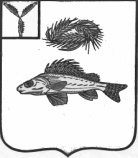 СОВЕТПЕРЕКОПНОВСКОГО МУНИЦИПАЛЬНОГО ОБРАЗОВАНИЯ ЕРШОВСКОГО МУНИЦИПАЛЬНОГО РАЙОНА САРАТОВСКОЙ ОБЛАСТИРЕШЕНИЕПРОЕКТОт________года								№ _____«Об утверждении Положения о приватизации муниципального имуществаПерекопновского муниципального образованияЕршовского муниципального района Саратовской области»Руководствуясь Федеральными законами № 131-ФЗ «Об общих принципах организации местного самоуправления в Российской Федерации», № 178-ФЗ "О приватизации государственного и муниципального имущества", Уставом Перекопновского муниципального образования Ершовского муниципального района Саратовской области, Совет Перекопновского МО РЕШИЛ:1. Утвердить Положение "О приватизации муниципального имущества Перекопновского муниципального образования Ершовского муниципального района Саратовской области", согласно приложению.2. Обнародовать настоящее решение и разместить на официальном сайте администрации Ершовского муниципального образования в информационно-телекоммуникационной сети «Интернет».Секретарь Совета Перекопновского МОЕршовского муниципального районаСаратовской области							Н.В. СмирноваПриложение к решениюСовета Перекопновскогомуниципального образованияЕршовского муниципального районаСаратовской областиот _______ года № ______Положениео приватизации муниципального имущества Ершовского муниципального района Саратовской областиI. Общие положения1.1. Настоящее Положение о приватизации муниципального имущества Перекопновского муниципального образования Ершовского муниципального района Саратовской области (далее - Положение) устанавливает организационные и правовые основы процесса приватизации муниципального имущества Перекопновского муниципального образования Ершовского муниципального района Саратовской области (далее - муниципальное имущество) и определяет порядок его планирования, принятия решений об условиях приватизации, компетенцию органов местного самоуправления.1.2. Настоящее Положение разработано в соответствии с Гражданским Кодексом Российской Федерации, Федеральным законом № 178-ФЗ «О приватизации государственного и муниципального имущества» (далее по тексту - Закон о приватизации), нормативными правовыми актами Российской Федерации, Уставом Перекопновского муниципального образования Ершовского муниципального района Саратовской области.1.3. Под приватизацией муниципального имущества понимается возмездное отчуждение имущества, находящегося в собственности Перекопновского муниципального образования Ершовского муниципального района Саратовской области, в собственность физических и (или) юридических лиц.1.4. Приватизация муниципального имущества основывается на признании равенства покупателей муниципального имущества и открытости деятельности органов местного самоуправления.1.5. Муниципальное имущество отчуждается в собственность физических и (или) юридических лиц исключительно на возмездной основе.1.6. К отношениям по отчуждению муниципального имущества, не урегулированным настоящим Положением, применяются нормы гражданского законодательства.2. Сфера действия настоящего Положения и компетенция органов местного самоуправления Перекопновского муниципального образования в сфере приватизации2.1. Настоящее Положение регулирует отношения, возникающие при приватизации муниципального имущества, и связанные с ними отношения по управлению муниципальным имуществом, за исключением отношений, возникающих при отчуждении имущества, указанного в статье 3 Закона о приватизации.2.2. Компетенция органов местного самоуправления Перекопновского муниципального образования Ершовского муниципального района Саратовской области в сфере приватизации:2.2.1. Совет Перекопновского муниципального образования Ершовского муниципального района Саратовской области:- утверждает прогнозный план (программу) приватизации муниципального имущества на соответствующий год, а также внесение в него изменений и дополнений;- устанавливает размеры и виды затрат на приватизацию муниципального имущества;- принимает решение о распределении денежных средств, полученных в результате приватизации муниципального имущества в соответствии с действующим законодательством;- утверждает отчет о результатах приватизации муниципального имущества за прошедший год.2.2.2. Администрация Перекопновского муниципального образования Ершовского муниципального района Саратовской области:- выступает в установленном порядке от имени Перекопновского муниципального образования Ершовского муниципального района Саратовской области продавцом объектов приватизации;- выступает от имени Перекопновского муниципального образования Ершовского муниципального района Саратовской области учредителем открытых акционерных обществ, создаваемых в процессе приватизации муниципальных унитарных предприятий, а также осуществляет права акционера;- принимает решения об условиях приватизации муниципального имущества в соответствии с утвержденным прогнозным планом (программой) приватизации и обеспечивает их публикацию в средствах массовой информации;- осуществляет контроль за исполнением условий приватизации муниципального имущества;- вносит на утверждение в Совет Перекопновского муниципального образования Ершовского муниципального района Саратовской области прогнозный план (программу) приватизации муниципального имущества, а также внесение в него изменений и дополнений;- составляет отчет о результатах приватизации муниципального имущества за прошедший год и направляет такой отчет в представительный орган муниципального образования в срок до 01 марта.3. Планирование приватизации муниципального имущества3.1. Прогнозный план (программа) приватизации муниципального имущества.Прогнозный план (программа) приватизации муниципального имущества содержит перечень муниципальных унитарных предприятий, акций открытых акционерных обществ, находящихся в муниципальной собственности, иного муниципального имущества, которое планируется приватизировать в соответствующем году, его основные характеристики.3.2. Разработка прогнозного плана (программы) приватизации муниципального имущества.3.2.1. Разработка проекта прогнозного плана (программы) приватизации муниципального имущества на очередной финансовый год осуществляется администрацией Перекопновского муниципального образования в срок не позднее 1 июня текущего года и направляется на утверждение в районное Собрание Ершовского муниципального района.3.2.2.Прогнозный план (программа) приватизации муниципального имущества составляется ежегодно и действует до утверждения Советом Перекопновского муниципального образования Ершовского муниципального района Саратовской области отчета о результатах приватизации муниципального имущества за прошедший год.3.2.3. Предложения о внесении дополнений в прогнозный план (программу) текущего года, касающихся муниципального имущества, приватизация которых не была осуществлена в истекшем году, направляются в районное Собрание Ершовского муниципального района в срок до 15 апреля текущего года.3.3. Органы местного самоуправления, муниципальные унитарные предприятия, а также открытые акционерные общества, акции которых находятся в муниципальной собственности, иные юридические лица и граждане вправе направлять в администрацию Перекопновского муниципального образования Ершовского муниципального района Саратовской области свои предложения о приватизации муниципального имущества.4. Способы приватизации муниципального имущества4.1. Приватизация муниципального имущества осуществляется способами, предусмотренными статьей 13 Закона о приватизации.4.2. В случае если аукцион по продаже муниципального имущества признан несостоявшимся, то решение о продаже имущества посредством публичного предложения в текущем году принимается Администрацией Перекопновского муниципального образования Ершовского муниципального района Саратовской области самостоятельно, без внесения изменений в прогнозный план (программу) приватизации имущества.4.3. В случае если не состоялась продажа имущества посредством публичного предложения, решение об исключении имущества из прогнозного Плана (программы) приватизации принимается решением Совета Перекопновского муниципального образования Ершовского муниципального района Саратовской области.5. Порядок принятия решений об условиях приватизации муниципального имущества5.1. Решение об условиях приватизации муниципального имущества принимается в соответствии с прогнозным планом (программой) приватизации муниципального имущества и с учетом требований пункта 4.1. настоящего Положения.5.2. Решение об условиях приватизации муниципальных унитарных предприятий, акций открытых акционерных обществ, находящихся в муниципальной собственности Ершовского муниципального района, иного муниципального имущества, которое планируется приватизировать, принимается администрации Перекопновского муниципального образования в соответствии с прогнозным планом (программой) приватизации муниципального имущества и оформляется постановлением администрации Перекопновского муниципального образования.5.3. В решении об условиях приватизации муниципального имущества должны содержаться следующие сведения:- наименование имущества и иные позволяющие его индивидуализировать характеристики;- способ приватизации;- начальная цена имущества;- иные необходимые для приватизации имущества сведения.5.4. В случае приватизации имущественного комплекса муниципального унитарного предприятия решением об условиях приватизации также утверждается:- состав подлежащего приватизации имущественного комплекса муниципального унитарного предприятия, определенный в соответствии с действующим законодательством;- перечень объектов (в том числе исключительных прав), не подлежащих приватизации в составе имущественного комплекса муниципального унитарного предприятия;- размер уставного капитала акционерного общества или общества с ограниченной ответственностью, создаваемых посредством преобразования унитарного предприятия;- количество, категории и номинальная стоимость акций акционерного общества или номинальная стоимость доли участника общества с ограниченной ответственностью – Российской Федерации, субъекта Российской Федерации или муниципального образования.5.5. Со дня утверждения прогнозного плана (программы) приватизации муниципального имущества и до момента перехода права собственности на приватизируемое имущество к покупателю имущественного комплекса муниципального унитарного предприятия или момента государственной регистрации созданного открытого акционерного общества, муниципальное унитарное предприятие не вправе без согласия администрации Перекопновского муниципального образования:- сокращать численность работников;- совершать сделки (несколько взаимосвязанных сделок), цена которых превышает 5% балансовой стоимости активов предприятия на дату утверждения его последнего балансового отчета, а также сделки (несколько взаимосвязанных сделок), связанные с возможностью отчуждения прямо или косвенно имущества, стоимость которого превышает 5% балансовой стоимости активов предприятия на дату утверждения его последнего балансового отчета;- получать кредиты;- осуществлять выпуск ценных бумаг;- выступать учредителем хозяйственных товариществ или обществ, а также приобретать и отчуждать акции (доли) в уставном (складочном) капитале хозяйственных товариществ или обществ.6. Особенности участия субъектов малого и среднего предпринимательства в приватизации муниципального имущества.6.1. Особенности участия субъектов малого и среднего предпринимательства в приватизации арендуемого муниципального недвижимого имущества устанавливается федеральным законом.7. Информационное обеспечение приватизации муниципального имущества7.1. Прогнозный план (программа) приватизации муниципального имущества, отчет о выполнении прогнозного плана (программы) приватизации муниципального имущества за прошедший год, а так же информация о приватизации муниципального имущества способами, предусмотренными Законом о приватизации, результаты сделок приватизации муниципального имущества подлежат опубликованию в официальных печатных изданиях и размещению на официальном сайте в сети «Интернет», определенных в соответствии с Законом о приватизации.7.2. Итоги выполнения прогнозного плана (программы) приватизации муниципального имущества за прошедший год подлежат опубликованию в официальных печатных изданиях и размещению на официальном сайте в сети «Интернет» до 1 марта следующего за отчетным периодом года.7.3. Информационное обеспечение приватизации муниципального имущества осуществляется в соответствии с Законом о приватизации.8. Порядок оплаты муниципального имущества и распределения денежных средств от его продажи8.1. Оплата приобретаемого покупателем муниципального имущества производится единовременно.8.2. Единовременная оплата муниципального имущества производится с момента заключения договора купли-продажи в сроки, установленные для каждого способа приватизации муниципального имущества, согласно Закона о приватизации.9. Распределение денежных средств от приватизации муниципального имущества9.1. Денежными средствами, полученными от продажи муниципального имущества, являются денежные средства, полученные от покупателей в счет оплаты муниципального имущества.9.2. Покупатели перечисляют денежные средства в счет оплаты муниципального имущества непосредственно в бюджет Перекопновского муниципального образования.9.3. За несвоевременное перечисление денежных средств в счет оплаты муниципального имущества покупатели несут ответственность в соответствии со ст. 395 Гражданского кодекса РФ и уплачивают пени за каждый день просрочки в размере одной трехсотой процентной ставки рефинансирования ЦБ РФ, действующей на дату исполнения денежных обязательств.10. Размеры и виды затрат на приватизацию муниципального имущества10.1. Расходование средств на организацию и проведение приватизации муниципального имущества осуществляется по следующим видам затрат: - подготовка имущества к продаже, в том числе проведение технической инвентаризации, землеустроительных работ и межевания; - оценка имущества для определения его рыночной стоимости и установления начальной цены; - оплата услуг держателей реестров владельцев ценных бумаг (регистраторов) по внесению данных в реестр и выдаче выписок из реестра, оплата услуг депозитариев, прочие расходы, связанные с оформлением прав на муниципальное имущество, а также с осуществлением Ершовским муниципальным районом прав акционера;- организация продажи имущества, включая привлечение с этой целью профессиональных участников рынка ценных бумаг и иных лиц; - рекламирование, а также публикация информационных сообщений о продаже и результатах сделок приватизации имущества в определенных в установленном порядке средствах массовой информации.10.2. Размер затрат на организацию и проведение приватизации муниципального имущества не может превышать фактических расходов по видам затрат, указанных в п. 10.1 настоящей статьи.Секретарь Совета Перекопновского МОЕршовского муниципального районаСаратовской области							Н.В. Смирнова